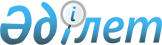 Осакаров аудандық мәслихатының 14 сессиясының 2012 жылғы 14 желтоқсандағы № 137 "2013-2015 жылдарға арналған аудандық бюджет туралы" шешіміне өзгерістер енгізу туралы
					
			Мерзімі біткен
			
			
		
					Қарағанды облысы Осакаров аудандық мәслихатының 25 сессиясының 2013 жылғы 13 желтоқсандағы № 254 шешімі. Қарағанды облысының Әділет департаментінде 2013 жылғы 19 желтоқсанда № 2459 болып тіркелді. Мерзімі өткендіктен қолданыс тоқтатылды
      Қазақстан Республикасының 2008 жылғы 4 желтоқсандағы Бюджет кодексіне, Қазақстан Республикасының 2001 жылғы 23 қаңтардағы "Қазақстан Республикасындағы жергілікті мемлекеттік басқару және өзін-өзі басқару туралы" Заңына сәйкес, аудандық мәслихат ШЕШІМ ЕТТІ:
      1. Осакаров аудандық мәслихатының 14 сессиясының 2012 жылғы 14 желтоқсандағы № 137 "2013-2015 жылдарға арналған аудандық бюджет туралы" шешіміне (нормативтік құқықтық актілердің мемлекеттік тіркеу Тізілімінде № 2069 болып тіркелген, 2012 жылғы 29 желтоқсандағы № 52 (7328) "Сельский труженик" газетінде жарияланған), Осакаров аудандық мәслихатының 17 сессиясының 2013 жылғы 29 наурыздағы № 173 "Осакаров аудандық мәслихатының 14 сессиясының 2012 жылғы 14 желтоқсандағы № 137 "2013-2015 жылдарға арналған аудандық бюджет туралы" шешіміне өзгерістер енгізу туралы" шешімімен өзгерістер енгізілген (нормативтік құқықтық актілердің мемлекеттік тіркеу Тізілімінде № 2294 болып тіркелген, 2013 жылғы 20 сәуірдегі № 16 (7344) "Сельский труженик" газетінде жарияланған), Осакаров аудандық мәслихатының 20 сессиясының 2013 жылғы 10 шілдедегі № 199 "Осакаров аудандық мәслихатының 14 сессиясының 2012 жылғы 14 желтоқсандағы № 137 "2013-2015 жылдарға арналған аудандық бюджет туралы" шешіміне өзгерістер енгізу туралы" шешімімен өзгерістер енгізілген (нормативтік құқықтық актілердің мемлекеттік тіркеу Тізілімінде № 2373 болып тіркелген, 2013 жылғы 27 шілдедегі № 30 (7358) "Сельский труженик" газетінде жарияланған), Осакаров аудандық мәслихатының 22 сессиясының 2013 жылғы 11 қазандағы № 221 "Осакаров аудандық мәслихатының 14 сессиясының 2012 жылғы 14 желтоқсандағы № 137 "2013-2015 жылдарға арналған аудандық бюджет туралы" шешіміне өзгерістер енгізу туралы" шешімімен өзгерістер енгізілген (нормативтік құқықтық актілердің мемлекеттік тіркеу Тізілімінде № 2402 болып тіркелген, 2013 жылғы 26 қазандағы № 43 (7371) "Сельский труженик" газетінде жарияланған), Осакаров аудандық мәслихатының 24 сессиясының 2013 жылғы 29 қарашадағы № 248 "Осакаров аудандық мәслихатының 14 сессиясының 2012 жылғы 14 желтоқсандағы № 137 "2013-2015 жылдарға арналған аудандық бюджет туралы" шешіміне өзгерістер енгізу туралы" шешімімен өзгерістер енгізілген (нормативтік құқықтық актілердің мемлекеттік тіркеу Тізілімінде № 2432 болып тіркелген, 2013 жылғы 12 желтоқсандағы № 50 (7378) "Сельский труженик" газетінде жарияланған), келесі өзгерістер енгізілсін:
      1) 1 тармақтағы:
      1) тармақшадағы:
      "3 558 427" сандары "3 715 160" сандарымен ауыстырылсын;
      "2 975 693" сандары "3 132 426" сандарымен ауыстырылсын;
      2) тармақшадағы:
      "3 641 745" сандары "3 798 478" сандарымен ауыстырылсын;
      2) көрсетілген шешімге 1, 4-қосымшалары осы шешімге 1, 2-қосымшаларына сәйкес жаңа редакцияда мазмұндалсын.
      2. Осы шешім 2013 жылдың 1 қаңтарынан бастап қолданысқа енгізіледі. 2013 жылға арналған аудандық бюджет 2013 жылға арналған аудан бюджетіне нысаналы
трансферттер мен бюджеттік кредит
					© 2012. Қазақстан Республикасы Әділет министрлігінің «Қазақстан Республикасының Заңнама және құқықтық ақпарат институты» ШЖҚ РМК
				
Сессия төрағасы
Н. Ревякина
Аудандық мәслихаттың хатшысы
К. СаккулаковОсакаров аудандық мәслихатының
25 сессиясының 2013 жылғы
13 желтоқсандағы № 254 шешіміне
1-қосымша
Осакаров аудандық мәслихатының
14 сессиясының 2012 жылғы
14 желтоқсандағы № 137 шешіміне
1-қосымша
Санаты
Санаты
Санаты
Санаты
Сомасы, мың теңге
Сыныбы
Сыныбы
Сыныбы
Сомасы, мың теңге
Ішкі сыныбы
Ішкі сыныбы
Сомасы, мың теңге
Атаулары
Сомасы, мың теңге
1
2
3
4
5
1. КІРІСТЕР
3715160
1
Салықтық түсімдер
565975
01
Табыс салығы
138978
2
Жеке табыс салығы
138978
03
Әлеуметтік салық
125656
1
Әлеуметтік салық
125656
04
Меншікке салынатын салықтар
272493
1
Мүлікке салынатын салықтар
210032
3
Жер салығы
7328
4
Көлік құралдарына салынатын салық
44883
5
Бірыңғай жер салығы
10250
05
Тауарларға, жұмыстарға және қызметтерге салынатын ішкі салықтар
24432
2
Акциздер
2826
3
Табиғи және басқа да ресурстарды пайдаланғаны үшін түсетін түсімдер
13650
4
Кәсіпкерлік және кәсіби қызметті жүргізгені үшін алынатын алымдар
7956
08
Заңдық мәнді іс-әрекеттерді жасағаны және (немесе) оған уәкілеттігі бар мемлекеттік органдар немесе лауазымды адамдар құжаттар бергені үшін алынатын міндетті төлемдер
4416
1
Мемлекеттік баж
4416
2
Салықтық емес түсімдер
5780
01
Мемлекеттік меншіктен түсетін кірістер
1462
5
Мемлекет меншігіндегі мүлікті жалға беруден түсетін кірістер
1462
06
Басқа да салықтық емес түсімдер
4318
1
Басқа да салықтық емес түсімдер
4318
3
Негізгі капиталды сатудан түсетін түсімдер
10979
03
Жерді және материалдық емес активтерді сату
10979
1
Жерді сату
10979
4
Трансферттердің түсімдері
3132426
02
Мемлекеттік басқарудың жоғары тұрған органдарынан түсетін трансферттер
3132426
2
Облыстық бюджеттен түсетін трансферттер
3132426
Функционалдық топ
Функционалдық топ
Функционалдық топ
Функционалдық топ
Функционалдық топ
Сома, мың теңге
Кіші функция
Кіші функция
Кіші функция
Кіші функция
Сома, мың теңге
Бюджеттік бағдарламалардың әкімшісі
Бюджеттік бағдарламалардың әкімшісі
Бюджеттік бағдарламалардың әкімшісі
Сома, мың теңге
Бағдарлама
Бағдарлама
Сома, мың теңге
Атауы
Сома, мың теңге
II. Шығындар
3798478
01
Жалпы сипаттағы мемлекеттік қызметтер
366699
1
Мемлекеттік басқарудың жалпы функцияларын орындайтын өкілді, атқарушы және басқа органдар
322794
112
Аудан (облыстық маңызы бар қала) мәслихатының аппараты
19507
001
Аудан (облыстық маңызы бар қала) мәслихатының қызметін қамтамасыз ету жөніндегі қызметтер
14740
002
Ақпараттық жүйелер құру
856
003
Мемлекеттік органның күрделі шығыстары
3911
122
Аудан (облыстық маңызы бар қала) әкімінің аппараты
82942
001
Аудан (облыстық маңызы бар қала) әкімінің қызметін қамтамасыз ету жөніндегі қызметтер
71489
002
Ақпараттық жүйелер құру
2032
003
Мемлекеттік органның күрделі шығыстары
9091
009
Ведомстволық бағыныстағы мемлекеттік мекемелерінің және ұйымдарының күрделі шығыстары
330
123
Қаладағы аудан, аудандық маңызы бар қала, кент, ауыл, ауылдық округ әкімінің аппараты
220345
001
Қаладағы аудан, аудандық маңызы бар қала, кент, ауыл, ауылдық округ әкімінің қызметін қамтамасыз ету жөніндегі қызметтер
211852
022
Мемлекеттік органның күрделі шығыстары
7342
024
Ақпараттық жүйелер құру
1151
2
Қаржылық қызмет
4150
459
Ауданның (облыстық маңызы бар қаланың)экономика және қаржы бөлімі
4150
003
Салық салу мақсатында мүлікті бағалауды жүргізу
938
011
Коммуналдық меншікке түскен мүлікті есепке алу, сақтау, бағалау және сату
3212
9
Жалпы сипаттағы өзге де мемлекеттік қызметтер
39755
459
Ауданның (облыстық маңызы бар қаланың) экономика және қаржы бөлімі 
39755
001
Ауданның (облыстық маңызы бар қаланың) экономикалық саясаттың қалыптастыру мен дамыту, мемлекеттік жоспарлау, бюджеттік атқару және коммуналдық меншігін басқару саласындағы мемлекеттік саясатты іске асыру жөніндегі қызметтер 
34510
002
Ақпараттық жүйелер құру
2247
015
Мемлекеттік органның күрделі шығыстары
2998
02
Қорғаныс
9254
1
Әскери мұқтаждар
1949
122
Аудан (облыстық маңызы бар қала) әкімінің аппараты
1949
005
Жалпыға бірдей әскери міндетті атқару шеңберіндегі іс-шаралар
1949
2
Төтенше жағдайлар жөніндегі жұмыстарды ұйымдастыру
7305
122
Аудан (облыстық маңызы бар қала) әкімінің аппараты
7305
006
Аудан (облыстық маңызы бар қала) ауқымындағы төтенше жағдайлардың алдын алу және оларды жою
5305
007
Аудандық (қалалық) ауқымдағы дала өрттерінің, сондай-ақ мемлекеттік өртке қарсы қызмет органдары құрылмаған елдi мекендерде өрттердің алдын алу және оларды сөндіру жөніндегі іс-шаралар
2000
03
Қоғамдық тәртіп, қауіпсіздік, құқықтық, сот, қылмыстық-атқару қызметі
390
9
Қоғамдық тәртіп және қауіпсіздік саласындағы басқа да қызметтер
390
458
Ауданның (облыстық маңызы бар қаланың) тұрғын үй-коммуналдық шаруашылығы, жолаушылар көлігі және автомобиль жолдары бөлімі
390
021
Елдi мекендерде жол жүрісі қауiпсiздiгін қамтамасыз ету
390
04
Білім беру
1994434
1
Мектепке дейiнгi тәрбие және оқыту
207335
471
Ауданның (облыстық маңызы бар қаланың) білім, дене шынықтыру және спорт бөлімі
207335
003
Мектепке дейінгі тәрбие ұйымдарының қызметін қамтамасыз ету
103884
040
Мектепке дейінгі білім беру ұйымдарында мемлекеттік білім беру тапсырысын іске асыруға
103451
2
Бастауыш, негізгі орта және жалпы орта білім беру
1709010
471
Ауданның (облыстық маңызы бар қаланың) білім, дене шынықтыру және спорт бөлімі
1709010
004
Жалпы білім беру
1660259
005
Балалар мен жеткіншектерге қосымша білім беру
48751
9
Білім беру саласындағы өзге де қызметтер
78089
467
Ауданның (облыстық маңызы бар қаланың) құрылыс бөлімі
8869
037
Білім беру объектілерін салу және реконструкциялау
8869
471
Ауданның (облыстық маңызы бар қаланың) білім, дене шынықтыру және спорт бөлімі
69220
008
Ауданның (облыстық маңызы бар қаланың) мемлекеттік білім беру мекемелерінде білім беру жүйесін ақпараттандыру
5540
009
Ауданның (облыстық маңызы бар қаланың) мемлекеттік білім беру мекемелер үшін оқулықтар мен оқу-әдiстемелiк кешендерді сатып алу және жеткізу
18177
020
Жетім баланы (жетім балаларды) және ата-аналарының қамқорынсыз қалған баланы (балаларды) күтіп-ұстауға асыраушыларына ай сайынғы ақшалай қаражат төлемдері 
20526
067
Ведомстволық бағыныстағы мемлекеттік мекемелерінің және ұйымдарының күрделі шығыстары
24457
068
Халықтың компьютерлік сауаттылығын арттыруды қамтамасыз ету
520
06
Әлеуметтiк көмек және әлеуметтiк қамсыздандыру
129739
2
Әлеуметтік көмек 
110598
451
Ауданның (облыстық маңызы бар қаланың) жұмыспен қамту және әлеуметтік бағдарламалар бөлімі
110598
002
Еңбекпен қамту бағдарламасы
17926
004
Ауылдық жерлерде тұратын денсаулық сақтау, білім беру, әлеуметтік қамтамасыз ету, мәдениет, спорт және ветеринар мамандарына отын сатып алуға Қазақстан Республикасының заңнамасына сәйкес әлеуметтік көмек көрсету
7440
005
Мемлекеттік атаулы әлеуметтік көмек 
6205
006
Тұрғын үй көмегі
6697
007
Жергілікті өкілетті органдардың шешімі бойынша мұқтаж азаматтардың жекелеген топтарына әлеуметтік көмек
8551
010
Үйден тәрбиеленіп оқытылатын мүгедек балаларды материалдық қамтамасыз ету
273
014
Мұқтаж азаматтарға үйде әлеуметтiк көмек көрсету
35700
016
18 жасқа дейінгі балаларға мемлекеттік жәрдемақылар
13392
017
Мүгедектерді оңалту жеке бағдарламасына сәйкес, мұқтаж мүгедектерді міндетті гигиеналық құралдармен және ымдау тілі мамандарының қызмет көрсетуін, жеке көмекшілермен қамтамасыз ету
12524
023
Жұмыспен қамту орталықтарының қызметін қамтамасыз ету
1890
9
Әлеуметтiк көмек және әлеуметтiк қамтамасыз ету салаларындағы өзге де қызметтер
19141
451
Ауданның (облыстық маңызы бар қаланың) жұмыспен қамту және әлеуметтік бағдарламалар бөлімі
19141
001
Жергілікті деңгейде халық үшін әлеуметтік бағдарламаларды жұмыспен қамтуды қамтамасыз етуді іске асыру саласындағы мемлекеттік саясатты іске асыру жөніндегі қызметтер
15142
011
Жәрдемақыларды және басқа да әлеуметтік төлемдерді есептеу, төлеу мен жеткізу бойынша қызметтерге ақы төлеу
724
012
Ақпараттық жүйелер құру
3275
07
Тұрғын үй-коммуналдық шаруашылық
918261
1
Тұрғын-үй шаруашылығы
192777
455
Ауданның (облыстық маңызы бар қаланың) мәдениет және тілдерді дамыту бөлімі
1900
024
Жұмыспен қамту 2020 жол картасы бойынша қалаларды және ауылдық елді мекендерді дамыту шеңберінде объектілерді жөндеу
1900
467
Ауданның (облыстық маңызы бар қаланың) құрылыс бөлімі
190397
003
Мемлекеттік коммуналдық тұрғын үй қорының тұрғын үйін жобалау, салу және (немесе) сатып алу
190397
471
Ауданның (облыстық маңызы бар қаланың) білім, дене шынықтыру және спорт бөлімі
479
Ауданның (облыстық маңызы бар қаланың) тұрғын үй инспекциясы бөлімі
480
001
Жергілікті деңгейде тұрғын үй қоры саласындағы мемлекеттік саясатты іске асыру жөніндегі қызметтер
480
2
Коммуналдық шаруашылық
672624
123
Қаладағы аудан, аудандық маңызы бар қала, кент, ауыл, ауылдық округ әкімінің аппараты 
759
014
Елді мекендерді сумен жабдықтауды ұйымдастыру
759
458
Ауданның (облыстық маңызы бар қаланың) тұрғын үй-коммуналдық шаруашылығы, жолаушылар көлігі және автомобиль жолдары бөлімі
31840
012
Сумен жабдықтау және су бөлу жүйесінің қызмет етуі
29840
026
Ауданның (облыстық маңызы бар қаланың) коммуналдық меншігіндегі жылу жүйелерін қолдануды ұйымдастыру
2000
467
Ауданның (облыстық маңызы бар қаланың) құрылыс бөлімі
640025
058
Елді мекендердегі сумен жабдықтау және су бұру жүйелерін дамыту
640025
3
Елді-мекендерді көркейту
52860
123
Қаладағы аудан, аудандық маңызы бар қала, кент, ауыл, ауылдық округ әкімінің аппараты 
52860
008
Елді мекендерде көшелерді жарықтандыру
34196
009
Елді мекендердің санитариясын қамтамасыз ету
3429
010
Жерлеу орындарын күтіп-ұстау және туысы жоқ адамдарды жерлеу
40
011
Елді мекендерді абаттандыру мен көгалдандыру
15195
08
Мәдениет, спорт, туризм және ақпараттық кеңістік
179740
1
Мәдениет саласындағы қызмет
99494
455
Ауданның (облыстық маңызы бар қаланың) мәдениет және тілдерді дамыту бөлімі
99494
003
Мәдени-демалыс жұмысын қолдау
99494
2
Спорт
5497
471
Ауданның (облыстық маңызы бар қаланың) білім, дене шынықтыру және спорт бөлімі
5497
014
Аудандық (облыстық маңызы бар қалалық) деңгейде спорттық жарыстар өткізу 
3738
015
Әртүрлi спорт түрлерi бойынша аудан (облыстық маңызы бар қала) құрама командаларының мүшелерiн дайындау және олардың облыстық спорт жарыстарына қатысуы
1759
3
Ақпараттық кеңістік
51233
455
Ауданның (облыстық маңызы бар қаланың) мәдениет және тілдерді дамыту бөлімі 
41346
006
Аудандық (қалалық) кітапханалардың жұмыс істеуі 
41346
456
Ауданның (облыстық маңызы бар қаланың) ішкі саясат бөлімі
9887
002
Газеттер мен журналдар арқылы мемлекеттік ақпараттық саясат жүргізу жөніндегі қызметтер
9000
005
Телерадио хабарларын тарату арқылы мемлекеттік ақпараттық саясатты жүргізу жөніндегі қызметтер
887
9
Мәдениет, спорт, туризм және ақпараттық кеңістікті ұйымдастыру жөніндегі өзге де қызметтер
23516
455
Ауданның (облыстық маңызы бар қаланың) мәдениет және тілдерді дамыту бөлімі 
11921
001
Жергілікті деңгейде тілдерді және мәдениетті дамыту саласындағы мемлекеттік саясатты іске асыру жөніндегі қызметтер
5859
002
Ақпараттық жүйелер құру
400
010
Мемлекеттік органның күрделі шығыстары
42
032
Ведомстволық бағыныстағы мемлекеттік мекемелерінің және ұйымдарының күрделі шығыстары
5620
456
Ауданның (облыстық маңызы бар қаланың) ішкі саясат бөлімі
11595
001
Жергілікті деңгейде ақпарат, мемлекеттілікті нығайту және азаматтардың әлеуметтік сенімділігін қалыптастыру саласында мемлекеттік саясатты іске асыру жөніндегі қызметтер
6212
003
Жастар саясаты саласында іс - шараларды іске асыру
4674
004
Ақпараттық жүйелер құру
529
006
Мемлекеттік органның күрделі шығыстары
180
10
Ауыл, су, орман, балық шаруашылығы, ерекше қорғалатын табиғи аумақтар, қоршаған ортаны және жануарлар дүниесін қорғау, жер қатынастары
85431
1
Ауыл шаруашылығы 
28265
459
Ауданның (облыстық маңызы бар қаланың) экономика және қаржы бөлімі 
8881
099
Мамандардың әлеуметтік көмек көрсетуі жөніндегі шараларды іске асыру
8881
474
Ауданның (облыстық маңызы бар қаланың) ауыл шаруашылығы және ветеринария бөлімі 
19384
001
Жергілікті деңгейде ауыл шаруашылығы және ветеринария саласындағы мемлекеттік саясатты іске асыру жөніндегі қызметтер
13709
002
Ақпараттық жүйелер құру
465
003
Мемлекеттік органның күрделі шығыстары
416
007
Қаңғыбас иттер мен мысықтарды аулауды және жоюды ұйымдастыру
1500
011
Жануарлардың энзоотиялық аурулары бойынша ветеринариялық іс-шараларды жүргізу
594
012
Ауыл шаруашылығы жануарларын бірдейлендіру жөніндегі іс-шараларды жүргізу 
2700
6
Жер қатынастары
13946
463
Ауданның (облыстық маңызы бар қаланың) жер қатынастары бөлімі
13946
001
Аудан (облыстық маңызы бар қала) аумағында жер қатынастарын реттеу саласындағы мемлекеттік саясатты іске асыру жөніндегі қызметтер
13442
005
Ақпараттық жүйелер құру
357
007
Мемлекеттік органның күрделі шығыстары
147
9
Ауыл, су, орман, балық шаруашылығы, қоршаған ортаны қорғау және жер қатынастары саласындағы басқа да қызметтер
43220
474
Ауданның (облыстық маңызы бар қаланың) ауыл шаруашылығы және ветеринария бөлімі 
43220
013
Эпизоотияға қарсы іс-шаралар жүргізу
43220
11
Өнеркәсіп, сәулет, қала құрылысы және құрылыс қызметі
15791
2
Сәулет, қала құрылысы және құрылыс қызметі
15791
467
Ауданның (облыстық маңызы бар қаланың) құрылыс бөлімі
15071
001
Жергілікті деңгейде құрылыс саласындағы мемлекеттік саясатты іске асыру жөніндегі қызметтер
14611
014
Ақпараттық жүйелер құру
310
017
Мемлекеттік органның күрделі шығыстары
150
468
Ауданның (облыстық маңызы бар қаланың) сәулет және қала құрылысы бөлімі
720
001
Жергілікті деңгейде сәулет және қала құрылысы саласындағы мемлекеттік саясатты іске асыру жөніндегі қызметтер
450
002
Ақпараттық жүйелер құру
270
12
Көлік және коммуникация
35732
1
Автомобиль көлігі
33776
123
Қаладағы аудан, аудандық маңызы бар қала, кент, ауыл, ауылдық округ әкімінің аппараты 
18320
013
Аудандық маңызы бар қалаларда, кенттерде, ауылдарда (селоларда), ауылдық (селолық) округтерде автомобиль жолдарының жұмыс істеуін қамтамасыз ету
18320
458
Ауданның (облыстық маңызы бар қаланың) тұрғын үй-коммуналдық шаруашылығы, жолаушылар көлігі және автомобиль жолдары бөлімі
15456
023
Автомобиль жолдарының жұмыс істеуін қамтамасыз ету
15456
9
Көлік және коммуникациялар саласындағы басқа да қызметтер
1956
458
Ауданның (облыстық маңызы бар қаланың) тұрғын үй-коммуналдық шаруашылығы, жолаушылар көлігі және автомобиль жолдары бөлімі
1956
037
Әлеуметтік маңызы бар қалалық (ауылдық), қала маңындағы және ауданішілік қатынастар бойынша жолаушылар тасымалдарын субсидиялау
1956
13
Басқалар
60079
9
Басқалар
60079
123
Қаладағы аудан, аудандық маңызы бар қала, кент, ауыл, ауылдық округ әкімінің аппараты 
13765
040
"Өңірлерді дамыту" Бағдарламасы шеңберінде өңірлерді экономикалық дамытуға жәрдемдесу бойынша шараларды іске асыру
13765
458
Ауданның (облыстық маңызы бар қаланың) тұрғын үй-коммуналдық шаруашылығы, жолаушылар көлігі және автомобиль жолдары бөлімі
21724
001
Жергілікті деңгейде тұрғын үй-коммуналдық шаруашылығы, жолаушылар көлігі және автомобиль жолдары саласындағы мемлекеттік саясатты іске асыру жөніндегі қызметтер
8500
020
Ақпараттық жүйелер құру
585
040
"Өңірлерді дамыту" Бағдарламасы шеңберінде өңірлерді экономикалық дамытуға жәрдемдесу бойынша шараларды іске асыру
12639
459
Ауданның (облыстық маңызы бар қаланың) экономика және қаржы бөлімі
5421
012
Ауданның (облыстық маңызы бар қаланың) жергілікті атқарушы органының резерві
5421
471
Ауданның (облыстық маңызы бар қаланың) білім, дене шынықтыру және спорт бөлімі
8500
001
Білім, дене шынықтыру және спорт бөлімі қызметін қамтамасыз ету
7103
002
Ақпараттық жүйелер құру
1397
494
Ауданның (облыстық маңызы бар қаланың) кәсіпкерлік және өнеркәсіп бөлімі
10669
001
Жергілікті деңгейде кәсіпкерлікті, өнеркәсіпті және туризмді дамыту саласындағы мемлекеттік саясатты іске асыру жөніндегі қызметтер
6874
002
Ақпараттық жүйелер құру
1031
003
Мемлекеттік органның күрделі шығыстары
2764
14
Борышқа қызмет көрсету
6
1
Борышқа қызмет ету
6
459
Ауданның (облыстық маңызы бар қаланың) экономика және қаржы бөлімі
6
013
Жергілікті атқарушы органдардың облыстық бюджеттен қарыздар бойынша сыйақылар мен өзге де төлемдерді төлеу бойынша борышына қызмет көрсету
6
15
Трансферттер
2922
1
Трансферттер
2922
459
Ауданның (облыстық маңызы бар қаланың) экономика және қаржы бөлімі
2922
006
Нысаналы пайдаланылмаған (толық пайдаланылмаған) трансферттерді қайтару
2922
16
Қарыздарды өтеу
9964
1
Қарыздарды өтеу
9964
459
Ауданның (облыстық маңызы бар қаланың) экономика және қаржы бөлімі
9964
005
Жергілікті атқарушы органның жоғары тұрған бюджет алдындағы борышын өтеу
9964
III. Таза бюджеттік несиелеу
31580
Бюджеттік кредиттер
41544
Бюджеттік кредиттерді өтеу
9964
10
Ауыл, су, орман, балық шаруашылығы, ерекше қорғалатын табиғи аумақтар, қоршаған ортаны және жануарлар дүниесін қорғау, жер қатынастары 
41544
1
Ауыл шаруашылығы 
41544
459
Ауданның (облыстық маңызы бар қаланың) экономика және қаржы бөлімі 
41544
018
Мамандарды әлеуметтік қолдау шараларын іске асыру үшін бюджеттік кредиттер
41544
Санаты
Санаты
Санаты
Санаты
Сома, мың теңге
Сыныбы
Сыныбы
Сыныбы
Сома, мың теңге
Iшкi сыныбы
Iшкi сыныбы
Сома, мың теңге
Атауы
Сома, мың теңге
1
2
3
4
5
Бюджеттік кредиттерді өтеу
9964
5
Бюджеттік кредиттерді өтеу
9964
01
Бюджеттік кредиттерді өтеу
9964
1
Мемлекеттік бюджеттен берілген бюджеттік кредиттерді өтеу
9964
Функционалдық топ
Функционалдық топ
Функционалдық топ
Функционалдық топ
Функционалдық топ
Сома, мың теңге
Кіші функция
Кіші функция
Кіші функция
Кіші функция
Сома, мың теңге
Бюджеттік бағдарламалардың әкiмшiсi
Бюджеттік бағдарламалардың әкiмшiсi
Бюджеттік бағдарламалардың әкiмшiсi
Сома, мың теңге
Бағдарлама
Бағдарлама
Сома, мың теңге
Атауы
Сома, мың теңге
1
2
3
4
5
6
IV. Қаржы активтерімен операциялар бойынша сальдо
0
Қаржы активтерді сатып алу
0
Санаты
Санаты
Санаты
Санаты
Сома, мың теңге
Сыныбы
Сыныбы
Сыныбы
Сома, мың теңге
Iшкi сыныбы
Iшкi сыныбы
Сома, мың теңге
Атауы
Сома, мың теңге
1
2
3
4
5
Мемлекеттің қаржы активтерін сатудан түсетін түсімдер
0
Атауы
Сома, мың теңге
1
2
V. Бюджеттің дефициті (профициті)
-114898
VI. Бюджет дефицитін (профицитін пайдалану) қаржыландыру
114898Осакаров аудандық мәслихатының
25 сессиясының 2013 жылғы
13 желтоқсандағы № 254 шешіміне
2-қосымша
Осакаров аудандық мәслихатының
14 сессиясының 2012 жылғы
14 желтоқсандағы № 137 шешіміне
4-қосымша
Атауы
Сома, мың теңге
1
2
Барлығы
1068572
оның ішінде:
Республикалық бюджеттен нысаналы ағымдағы трансферттері
215584
Республикалық бюджеттен нысаналы даму трансферттері
614633
Облыстық бюджеттен нысаналы даму трансферттері
192361
Облыстық бюджеттен нысаналы ағымдағы трансферттері
4450
Республикалық бюджеттен бюджеттік кредит
41544
Нысаналы ағымдағы:
220034
Республикалық бюджеттен:
215584
оның ішінде:
Ауданның білім, дене шынықтыру және спорт бөлімі
107505
Бастауыш, негізгі орта және жалпы орта білім беретін мемлекеттік мекемелердегі физика, химия кабинеттерін оқу жабдығымен жарақтандыруға
16388
Білім саласында үш дәрежелі жүйе бойынша біліктілікті арттырудан өткен мұғалімдерге еңбек ақыны арттыруға
8164
Жетім баланы (жетім балаларды) және ата-аналарының қамқорынсыз қалған баланы (балаларды) күтіп-ұстауға қамқоршыларына ай сайынғы ақшалай қаражат төлемдеріне
20526
Мектепке дейінгі білім беру ұйымдарында мемлекеттік білім беру тапсырыстарын іске асыруға
31743
Мектеп мұғалімдеріне және мектепке дейінгі ұйымдардың тәрбиешілеріне біліктілік санаты үшін қосымша ақы көлемін ұлғайту
30684
Ауданның жұмыспен қамту және әлеуметтік бағдарламалар бөлімі
11439
Арнайы әлеуметтік қызметтерге арналған стандарттарды енгізу
11439
Ауданның экономика және қаржы бөлімі
8881
Мамандарды әлеуметтік қолдау шараларын іске асыруға
8881
Ауданның ауыл шаруашылығы және ветеринария бөлімі
43220
Эпизоотияға қарсы іс-шаралар
43220
Ауданның тұрғын үй-коммуналдық шаруашылығы, жолаушылар көлігі және автомобиль жолдары бөлімі
26404
"Өңірлерді дамыту" бағдарламасы шеңберінде өңірлердің экономикалық дамуына жәрдемдесу жөніндегі шараларды іске асыруға
26404
Жергілікті атқарушы органдардың штат санын арттыруға
18135
Қаладағы аудан, аудандық маңызы бар қала, кент, село, селолық округ әкімінің қызметін қамтамасыз ету жөніндегі қызметтер
16683
Ауданның ауыл шаруашылығы және ветеринария бөлімі
1452
Облыстық бюджеттен
4450
Ауданның тұрғын үй-коммуналдық шаруашылығы, жолаушылар көлігі және автомобиль жолдары бөлімі
1956
Әлеуметтік маңызы бар қалалық(ауылдық), қала маңындағы және ауданішілік қатынастар бойынша жолаушылар тасымалдарын субсидиялау
1956
Ауданның ауыл шаруашылығы және ветеринария бөлімі
594
Жануарлардың энзоотиялық аурулары бойынша ветеринариялық іс-шараларды жүргізу
594
Ауданның (облыстық маңызы бар қаланың) мәдениет және тілдерді дамыту бөлімі
1900
Жұмыспен қамту 2020 жол картасы бойынша қалаларды және ауылдық елді мекендерді дамыту шеңберінде объектілерді жөндеу
1900
Республикалық бюджеттен нысаналы даму трансферттері:
614633
оның ішінде:
Ауданның құрылыс бөлімі
614633
Сумен жабдықтау жүйесін дамытуға
424236
Мемлекеттік коммуналдық тұрғын үй қорының тұрғын үйлерін жобалауға, салуға және (немесе) сатып алуға
190397
Облыстық бюджеттен нысаналы даму трансферттері:
192361
Ауданның құрылыс бөлімі
192361
Осакаров кентінде су жүргізу жүйесін қайта құру, бесінші кезек
90633
Қарағайлы ауылының су құбыр желілерін қайта құру
57062
Сарыөзек ауылының су құбыр желілерін қайта құру
44666
Бюджеттік кредиттер
41544
Республикалық бюджеттен
41544
Ауданның экономика және қаржы бөлімі
41544
Мамандарды әлеуметтік қолдау шараларын іске асыру үшін бюджеттік кредит
41544